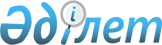 Об утверждении государственного образовательного заказа на дошкольное воспитание и обучение, размера родительской платы
					
			Утративший силу
			
			
		
					Постановление акимата Созакского района Южно-Казахстанской области от 27 ноября 2017 года № 311. Зарегистрировано Департаментом юстиции Южно-Казахстанской области 4 декабря 2017 года № 4289. Утратило силу постановлением акимата Созакского района Туркестанской области от 25 августа 2020 года № 291
      Сноска. Утратило силу постановлением акимата Созакского района Туркестанской области от 25.08.2020 № 291 (вводится в действие по истечении десяти календарных дней после дня его первого официального опубликования).
      В соответствии с пунктом 2 статьи 31 Закона Республики Казахстан от 23 января 2001 года "О местном государственном управлении и самоуправлении в Республике Казахстан" и Закона Республики Казахстан от 5 июля 2017 года "О внесении изменений и дополнений в некоторые законодательные акты Республики Казахстан по вопросам Государственной образовательной накопительной системы", акимат Созакского района ПОСТАНОВЛЯЕТ:
      1. Утвердить государственный образовательный заказ на дошкольное воспитание и обучение, размер родительской платы согласно приложениям 1, 2 к настоящему постановлению.
      2. Признать утратившим силу постановление акимата Созакского района от 20 июня 2017 года № 152 "Об утверждении государственного образовательного заказа на дошкольное воспитание и обучение, размер подушевого финансирования и родительской платы" (зарегистрировано в Реестре государственной регистрации нормативных правовых актов за № 4136, опубликовано 19 июля 2017 года в газете "Созақ үні" и в Эталонном контрольном банке нормативных правовых актов Республики Казахстан в электронном виде 17 июля 2017 года).
      3. Государственному учреждению "Аппарат акима Созакского района" в установленном законодательством Республики Казахстан порядке обеспечить:
      1) государственную регистрацию настоящего постановления в территориальном органе юстиции;
      2) в течение десяти календарных дней со дня государственной регистрации настоящего постановления акимата направление его копии в бумажном и электронном виде на казахском и русском языках в Республиканское государственное предприятие на праве хозяйственного ведения "Республиканский центр правовой информации" для официального опубликования и включения в Эталонный контрольный банк нормативных правовых актов Республики Казахстан;
      3) в течение десяти календарных дней после государственной регистрации настоящего постановления направление его копии на официальное опубликование в периодические печатные издания, распространяемых на территории Созакского района;
      4) размещение настоящего постановления на интернет-ресурсе акимата Созакского района после его официального опубликования.
      4. Контроль за исполнением настоящего постановления возложить на заместителя акима района Б. Айдарбекова.
      5. Настоящее постановление вводится в действие после дня его первого официального опубликования. Государственный образовательный заказ на дошкольное воспитание и обучение Размер родительской платы
      Примечание: Затраты на одного ребенка на один день в зависимости от возраста. Рассчитано на фактические рабочие дни.
					© 2012. РГП на ПХВ «Институт законодательства и правовой информации Республики Казахстан» Министерства юстиции Республики Казахстан
				
      Исполняющий обязанности

      акима района

Б. Алмағанбет
Приложение 1 к постановлению
акимата Созакского района
от 27 ноября 2017 года
№ 311
№
Наименование район
Количество мест в дошкольных организациях
За счет средств местного бюджета
1
Созакский район
3906
3906Приложение 2 к постановлению
акимата Созакского района
от 27 ноября 2017 года
№ 311
Всего:
Расходы на одного ребенка в день до 3 лет (не более), тенге
Расходы на одного ребенка в день от 3 до 7 лет (не более), тенге
Всего:
430,20
470,26